Regional Consultations for the 2nd  World OER Congress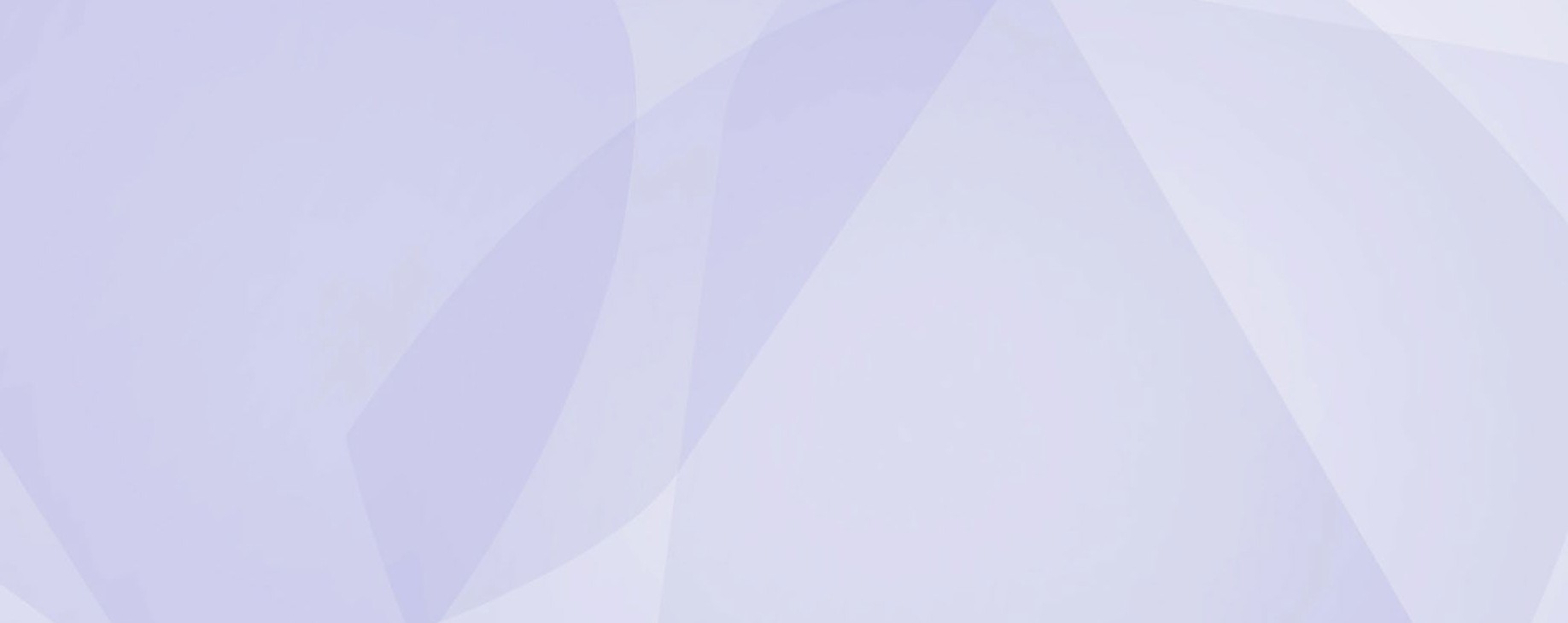 Organised by the Commonwealth of Learning in partnership with UNESCO and the Slovenian National Commission for UNESCO and UNESCO Chair in Open Technologies for OER and Open Learning (Jožef Stefan Institute, Slovenia) with the generous support of The William and Flora Hewlett FoundationSurvey QuestionnaireThis survey is conducted within the framework of the Regional Consultations for the 2nd World OER Congress. The objective of this survey is to establish a global understanding of national OER development today. In this regard, ministries responsible for education in all UNESCO and Commonwealth of Learning (COL) Member States are invited to submit their responses to the questions below. The responses from this survey will be part of a consolidated global report on the status of OER to be made available at the 2nd World OER Congress in September 2017. This survey will take about 45 minutes to complete.The Regional Consultations for the 2nd World OER Congress: Background Paper sets the stage for the project.The expected outcomes of this study are to:identify the current status of implementation of the recommendations made at the World OER Congress (2012) among key stakeholders, namely, governments, policy makers, the OER community and the wider education community;initiate discussions amongst the key stakeholders regarding the strategies to deal with theidentified challenges to mainstreaming OER;build awareness amongst key stakeholders about the objectives of the 2nd World OER Congress, andDevelop strategies that will support stakeholders to move from commitment to action.We thank you warmly for your co-operation.InstructionsThe survey is to be completed by a government official who can comment holistically on the status of OER in his/her country. Key stakeholders should be consulted, if required, to ensure the accuracy and integrity of the information provided.Please feel free to include in your responses references to additional documents or hyperlinks (URLs) to information.Tick multiple answers when appropriate or necessary.This survey can be filled online. The form is available at: http://fluidsurveys.com/s/rcoer-survey/ , or it can be filled using this form.Should you encounter any difficulty, please contact rcoer@col.org for assistance.Please send the completed form via email to RCOER@col.org(if filing the offline form).General InformationCountry	 Name of Responsible Official/Stakeholder:   	  Title/Function/Affiliation:	 E-mail:	 Phone:  	 Strategy and PolicyOER policies are laws, rules and courses of action that facilitate the creation, use or improvement of OER. These questions ask about OER policies that have been adopted by government or education institutions.Does your country have policies supporting OER?Yes; give example or web link:  	No	Don’t knowIf your response to 2.1 is “Yes,” which type is it?National	Institutional	ProjectIf your response to 2.1 is “Yes,” does it specify which open licence(s) to be used?Yes; please specify:	NoIs there reference to OER in any government or state/regional educational strategy, planning or similar documents?Yes; please specify:	NoIf your country does not have an OER policy/strategy, are you contemplating policy development for OER?Yes; please specify:	NoAre you aware of the OER Policy Registry – a project of the Open Policy Network? Yes	NoOER ActivitiesOER activities refer to the creation, use or sharing of OER. These questions ask about OER actions by government or education institutions.Is your country actively engaged in OER in the following ways? (You can tick more than one option.) Yes, through initiatives by institutions and engaged individuals. Please specify below.Yes, through specific projects or programmes with public funding. Please specify below.Yes, through specific projects or programmes with private funding. Please specify below. Yes, through specific projects or programmes with donor funding. Please specify below. Yes, through government initiatives, including specific measures and incentives.Please specify below.Yes, otherwise. Please specify below. NoPlease specify:Why did your country decide to be actively involved in OER? (You can tick more than one option.)To promote open and flexible learningopportunitiesTo increase the efficiency and quality oflearning resourcesTo showcase quality local initiativesTo make publicly funded resources available to a wide audienceOther comments:The cost-efficiency of OER	 	  The innovative potential of OER	 	  For access to quality resources	 	 Please specify where OER activity is taking place in your country according to these educationalsubsectors, using the International Standard Classification of Education (ISCED).11    See  http://en.wikipedia.org/wiki/International_Standard_Classification_of_Education#ISCED_defined_levels_of_education.Do you think your country might become active in developing and/or using OER in the near future?Yes, by explicitly stimulating initiatives in thisfieldYes, by introducing subsidy programmes or project fundingYes, by developing a dedicatedNo, but it might become active in the medium termNo, we do not expect this to be or to become a priorityOther comments:governmental action plan	 	Yes, other. Please specify:	 	If the answer to Question 3.4 is “Yes,” please specify why your country wants to become active in developing and/or using OER in the near future (you can tick more than one option.)Gaining access to the best possible resourcesPromoting scientific research andeducation as publicly open activities Bringing down costs for studentsBringing down institutional costs for courseBecoming independent of publishers Creating more flexible materials Conducting research and development Building sustainable partnerships Other. Please specify:development		 Reaching disadvantaged communitiesAssisting developing countriesIf the answer to Question 3.4 is “No,” please explain why does your country not want to be active in the OER movement.3.7   How has the use of OER influenced teaching and learning in your country?Improved quality of teaching and learningStrongly agreeAgree	Neutral	Disagree	StronglydisagreeImproved teacher professional developmentImproved student success and gradesImproved collaboration amongst learnersImproved sharing of resources by teachersBarriers to Mainstreaming OER4.1   What are the most significant barriers to mainstreaming OER in your country?Lack of users’ capacity to access, reuse and share OERVery importantImportant	ModeratelyimportantSlightly importantNot importantLanguage and cultural barriers (ensuring that OER are contextualised to the linguistic and cultural contexts where they are used)Insufficient inclusive and equitable access to quality content (ensuring that OER are accessible to persons with disabilities, and/or those who do not have sustainable and/or dependable access to the Internet, and ensuring that OER are of quality)Changing business models(changes in the business models of educational producers, both OER and non-OER, due to factors related to the digitalisation of educational resources, amongst others)Lack of appropriate policy solutions (ensuring the development of policy environments to support the mainstreaming of OER)Capacity BuildingDo relevant stakeholders have the necessary skills to access, use and share OER?Yes; please specify:	NoWhat skills are required to improve OER use? (You can tick more than one option.)How to find OER/sourcesEvaluating the usefulness, determining the value and quality of OERPerforming adaptations, including translation Understanding licences and how they workICT skillsDistributing OER, developing mechanism(s) to provide OER to studentsPedagogy skillsLanguage and Culture4.4   Are there sufficient OER in the main language(s) of education in your country?Yes; please specify:  	No, please explain:  	Other comments:  	What mechanisms are being used in your country to translate OER into the language(s) used for instruction?What are the challenges in translating OER into the local language(s)?Very importantImportant	ModeratelyimportantSlightly importantNot importantCostLack of skillsLack of technologyHow can the challenge of translating OER best be addressed?Very importantImportant	ModeratelyimportantSlightly importantNot importantUsing automated servicesMaking translation part of institutional processesLeaving the responsibility to individuals to translate OER as and when they use themWhat are the cultural barriers to using OER?Very importantImportant	ModeratelyimportantSlightly importantNot importantSharing information from sources that are from other cultural or linguistic contextsSharing of information from peer-group knowledge networks (versus recognised expert networks)Tenure and promotion policies in educational institutionsOther; please specifyEnsuring Inclusive and Equitable Access to Quality ContentHave you ensured that your OER are accessible for persons with disabilities?Yes; please specify:	NoDo you address issues of quality assurance related to OER?Yes; please specify:	NoDo you support the use of OER in all ICT environments (e.g., are your OER mobile friendly)?Yes; please specify:	NoChanging Business ModelsHas there been a national discussion on sustainable learning resource production?Yes; please specify:	NoHave OER produced in your country generated new businesses or enterprises?Yes; please specify:	NoWhich commercial industries (not directly related to education) do you think would be interested in building products and/or services on top of OER (e.g., telecoms, broadband providers, other governmental agencies)?Do you face any challenges from other stakeholders in balancing OER with commercial interests?Yes; please specify:	NoIf you have answered “Yes” to Question 4.15, where does the challenge come from?If you have answered “Yes” to Question 4.15, how do you address this?Comments:Engage publishers Support academic journalsEncourage software manufacturers OtherPlease specify all known sources of funding for the development, use or deployment of OER in yourcountry (government, institutions, donors, others):Is your ministry involved as a partner in initiatives outside the ministry, open to all stakeholders (universities, teachers, learners, families, digital communities, economic and social partners, etc.)?Please list and provide links (URLs) for any notable OER initiatives in your country that exist at a national, regional or local level. These may be national projects, NGO projects, institutional projects or other projects that provide access to OER or training for teachers about the use of OER. Please list notable initiatives:Has your country conducted any research on contributing to OER use in education? Please providereferences or relevant links (URLs) to significant country-specific research projects or initiatives:Has your country conducted any research on OER in general?Yes; please specify:	NoDo you have any other comments on your country’s stance in relation to OER?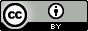 This work is licensed under a Creative Commons Attribution 4.0 International Licence.NoneTo some extentTo a great extentDon't knowPrimary Education (ISCED 1) Secondary Education (ISCED 2 and 3) Post-Secondary/Not Tertiary (ISCED 4)Tertiary (ISCED 5–8)Primary Education (ISCED 1) Secondary Education (ISCED 2 and 3) Post-Secondary/Not Tertiary (ISCED 4)Tertiary (ISCED 5–8)Primary Education (ISCED 1) Secondary Education (ISCED 2 and 3) Post-Secondary/Not Tertiary (ISCED 4)Tertiary (ISCED 5–8)Primary Education (ISCED 1) Secondary Education (ISCED 2 and 3) Post-Secondary/Not Tertiary (ISCED 4)Tertiary (ISCED 5–8)Other comments:Other comments:Other comments:Other comments: